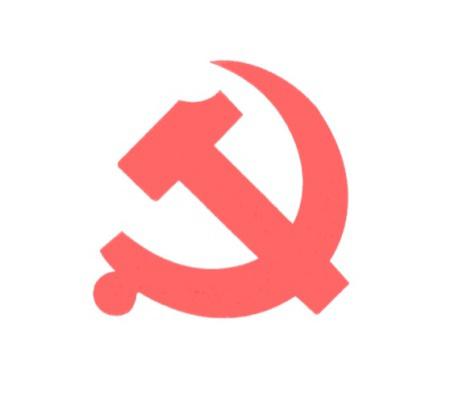 中 国 共 产 党入  党  志  愿  书申请人姓名      说   明一、申请人填写入党志愿书要严肃、认真、忠实。填写前，党支部负责人或入党介绍人应将表内项目向申请人解释清楚。二、填写入党志愿书须使用钢笔、签字笔或毛笔，并使用黑色或蓝黑色墨水。字迹要清晰、工整。表内的年、月、日一律用阿拉伯数字。表内栏目没有内容填写时，应注明“无”。个别栏目填写不下时，可加附页。三、在上级党组织批准预备党员转为正式党员后，应及时将入党志愿书存入本人档案，没有档案的，由基层党委保存。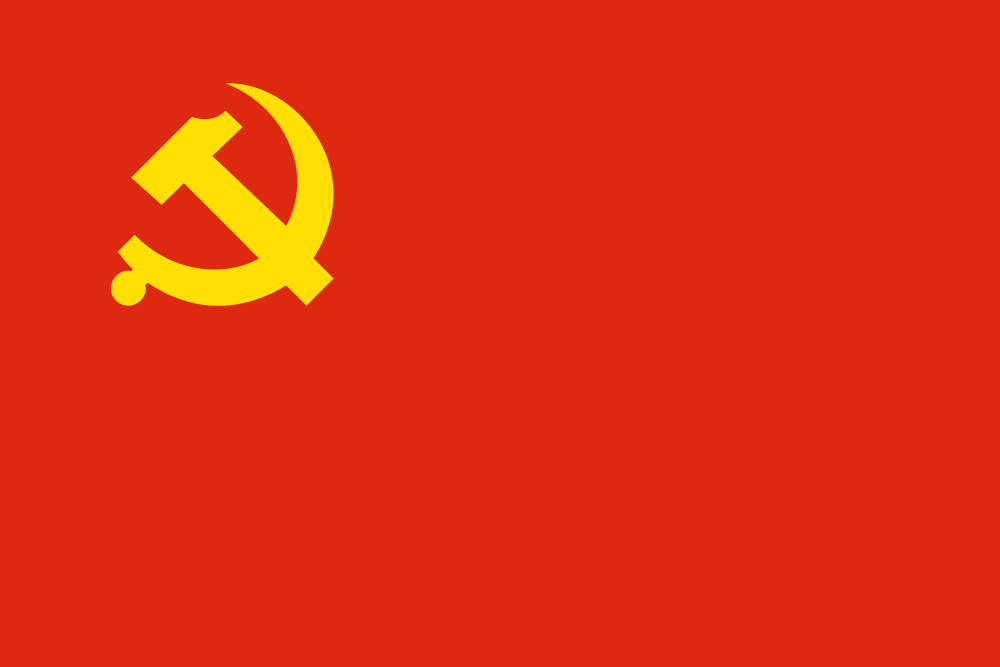 入 党 誓 词我志愿加入中国共产党，拥护党的纲领，遵守党的章程，履行党员义务，执行党的决定，严守党的纪律，保守党的秘密，对党忠诚，积极工作，为共产主义奋斗终身，随时准备为党和人民牺牲一切，永不叛党。姓名性别性别正面免冠照片（2寸）正面免冠照片（2寸）民族出生年月出生年月正面免冠照片（2寸）正面免冠照片（2寸）籍贯出生地出生地正面免冠照片（2寸）正面免冠照片（2寸）学历学位或职称学位或职称正面免冠照片（2寸）正面免冠照片（2寸）单位、职务或职业单位、职务或职业单位、职务或职业现居住地现居住地现居住地居民身份证号码居民身份证号码居民身份证号码有何专长有何专长有何专长入 党 志 愿入 党 志 愿入 党 志 愿入 党 志 愿入 党 志 愿入 党 志 愿入 党 志 愿入 党 志 愿注意事项：1．入党志愿书与入党申请书不同，入党志愿书是党组织经过系统培养、教育和考察后，自己的思想和认识更加成熟后书写的。2．入党志愿书不要标题、称呼、落款和日期，即直接在“入党志愿”栏中写入正文。3．“入党志愿”栏不够填写时，可另加纸张（规格与本栏一致）。填写说明：入党志愿主要内容包括：1.自己对入党的态度。一般第一段要明确写出自己对入党的态度，即“我志愿加入中国共产党”。2.对党的认识。这部分主要包括如何认识党的纲领和章程；如何认识党史，尤其是亲身经历过的重大历史事件；如何认识党的路线、方针、政策。3.入党动机和目的。写明自己如何树立正确的入党动机，要结合个人实际情况写出成长过程和思想变化过程。4.本人现实表现。即本人在工作、学习、作风等方面的现实表现，明确指出自己的不足。要有发扬优点、克服缺点的决心和措施。5.入党的决心。对待入党的态度，表明自己入党后要拥护党的纲领，严守党的纪律、执行党的决议、履行党员义务、为党积极工作的决心；同时表明自己不被接受的思想准备，进一步努力的打算。注意事项：1．入党志愿书与入党申请书不同，入党志愿书是党组织经过系统培养、教育和考察后，自己的思想和认识更加成熟后书写的。2．入党志愿书不要标题、称呼、落款和日期，即直接在“入党志愿”栏中写入正文。3．“入党志愿”栏不够填写时，可另加纸张（规格与本栏一致）。填写说明：入党志愿主要内容包括：1.自己对入党的态度。一般第一段要明确写出自己对入党的态度，即“我志愿加入中国共产党”。2.对党的认识。这部分主要包括如何认识党的纲领和章程；如何认识党史，尤其是亲身经历过的重大历史事件；如何认识党的路线、方针、政策。3.入党动机和目的。写明自己如何树立正确的入党动机，要结合个人实际情况写出成长过程和思想变化过程。4.本人现实表现。即本人在工作、学习、作风等方面的现实表现，明确指出自己的不足。要有发扬优点、克服缺点的决心和措施。5.入党的决心。对待入党的态度，表明自己入党后要拥护党的纲领，严守党的纪律、执行党的决议、履行党员义务、为党积极工作的决心；同时表明自己不被接受的思想准备，进一步努力的打算。注意事项：1．入党志愿书与入党申请书不同，入党志愿书是党组织经过系统培养、教育和考察后，自己的思想和认识更加成熟后书写的。2．入党志愿书不要标题、称呼、落款和日期，即直接在“入党志愿”栏中写入正文。3．“入党志愿”栏不够填写时，可另加纸张（规格与本栏一致）。填写说明：入党志愿主要内容包括：1.自己对入党的态度。一般第一段要明确写出自己对入党的态度，即“我志愿加入中国共产党”。2.对党的认识。这部分主要包括如何认识党的纲领和章程；如何认识党史，尤其是亲身经历过的重大历史事件；如何认识党的路线、方针、政策。3.入党动机和目的。写明自己如何树立正确的入党动机，要结合个人实际情况写出成长过程和思想变化过程。4.本人现实表现。即本人在工作、学习、作风等方面的现实表现，明确指出自己的不足。要有发扬优点、克服缺点的决心和措施。5.入党的决心。对待入党的态度，表明自己入党后要拥护党的纲领，严守党的纪律、执行党的决议、履行党员义务、为党积极工作的决心；同时表明自己不被接受的思想准备，进一步努力的打算。注意事项：1．入党志愿书与入党申请书不同，入党志愿书是党组织经过系统培养、教育和考察后，自己的思想和认识更加成熟后书写的。2．入党志愿书不要标题、称呼、落款和日期，即直接在“入党志愿”栏中写入正文。3．“入党志愿”栏不够填写时，可另加纸张（规格与本栏一致）。填写说明：入党志愿主要内容包括：1.自己对入党的态度。一般第一段要明确写出自己对入党的态度，即“我志愿加入中国共产党”。2.对党的认识。这部分主要包括如何认识党的纲领和章程；如何认识党史，尤其是亲身经历过的重大历史事件；如何认识党的路线、方针、政策。3.入党动机和目的。写明自己如何树立正确的入党动机，要结合个人实际情况写出成长过程和思想变化过程。4.本人现实表现。即本人在工作、学习、作风等方面的现实表现，明确指出自己的不足。要有发扬优点、克服缺点的决心和措施。5.入党的决心。对待入党的态度，表明自己入党后要拥护党的纲领，严守党的纪律、执行党的决议、履行党员义务、为党积极工作的决心；同时表明自己不被接受的思想准备，进一步努力的打算。注意事项：1．入党志愿书与入党申请书不同，入党志愿书是党组织经过系统培养、教育和考察后，自己的思想和认识更加成熟后书写的。2．入党志愿书不要标题、称呼、落款和日期，即直接在“入党志愿”栏中写入正文。3．“入党志愿”栏不够填写时，可另加纸张（规格与本栏一致）。填写说明：入党志愿主要内容包括：1.自己对入党的态度。一般第一段要明确写出自己对入党的态度，即“我志愿加入中国共产党”。2.对党的认识。这部分主要包括如何认识党的纲领和章程；如何认识党史，尤其是亲身经历过的重大历史事件；如何认识党的路线、方针、政策。3.入党动机和目的。写明自己如何树立正确的入党动机，要结合个人实际情况写出成长过程和思想变化过程。4.本人现实表现。即本人在工作、学习、作风等方面的现实表现，明确指出自己的不足。要有发扬优点、克服缺点的决心和措施。5.入党的决心。对待入党的态度，表明自己入党后要拥护党的纲领，严守党的纪律、执行党的决议、履行党员义务、为党积极工作的决心；同时表明自己不被接受的思想准备，进一步努力的打算。注意事项：1．入党志愿书与入党申请书不同，入党志愿书是党组织经过系统培养、教育和考察后，自己的思想和认识更加成熟后书写的。2．入党志愿书不要标题、称呼、落款和日期，即直接在“入党志愿”栏中写入正文。3．“入党志愿”栏不够填写时，可另加纸张（规格与本栏一致）。填写说明：入党志愿主要内容包括：1.自己对入党的态度。一般第一段要明确写出自己对入党的态度，即“我志愿加入中国共产党”。2.对党的认识。这部分主要包括如何认识党的纲领和章程；如何认识党史，尤其是亲身经历过的重大历史事件；如何认识党的路线、方针、政策。3.入党动机和目的。写明自己如何树立正确的入党动机，要结合个人实际情况写出成长过程和思想变化过程。4.本人现实表现。即本人在工作、学习、作风等方面的现实表现，明确指出自己的不足。要有发扬优点、克服缺点的决心和措施。5.入党的决心。对待入党的态度，表明自己入党后要拥护党的纲领，严守党的纪律、执行党的决议、履行党员义务、为党积极工作的决心；同时表明自己不被接受的思想准备，进一步努力的打算。注意事项：1．入党志愿书与入党申请书不同，入党志愿书是党组织经过系统培养、教育和考察后，自己的思想和认识更加成熟后书写的。2．入党志愿书不要标题、称呼、落款和日期，即直接在“入党志愿”栏中写入正文。3．“入党志愿”栏不够填写时，可另加纸张（规格与本栏一致）。填写说明：入党志愿主要内容包括：1.自己对入党的态度。一般第一段要明确写出自己对入党的态度，即“我志愿加入中国共产党”。2.对党的认识。这部分主要包括如何认识党的纲领和章程；如何认识党史，尤其是亲身经历过的重大历史事件；如何认识党的路线、方针、政策。3.入党动机和目的。写明自己如何树立正确的入党动机，要结合个人实际情况写出成长过程和思想变化过程。4.本人现实表现。即本人在工作、学习、作风等方面的现实表现，明确指出自己的不足。要有发扬优点、克服缺点的决心和措施。5.入党的决心。对待入党的态度，表明自己入党后要拥护党的纲领，严守党的纪律、执行党的决议、履行党员义务、为党积极工作的决心；同时表明自己不被接受的思想准备，进一步努力的打算。注意事项：1．入党志愿书与入党申请书不同，入党志愿书是党组织经过系统培养、教育和考察后，自己的思想和认识更加成熟后书写的。2．入党志愿书不要标题、称呼、落款和日期，即直接在“入党志愿”栏中写入正文。3．“入党志愿”栏不够填写时，可另加纸张（规格与本栏一致）。填写说明：入党志愿主要内容包括：1.自己对入党的态度。一般第一段要明确写出自己对入党的态度，即“我志愿加入中国共产党”。2.对党的认识。这部分主要包括如何认识党的纲领和章程；如何认识党史，尤其是亲身经历过的重大历史事件；如何认识党的路线、方针、政策。3.入党动机和目的。写明自己如何树立正确的入党动机，要结合个人实际情况写出成长过程和思想变化过程。4.本人现实表现。即本人在工作、学习、作风等方面的现实表现，明确指出自己的不足。要有发扬优点、克服缺点的决心和措施。5.入党的决心。对待入党的态度，表明自己入党后要拥护党的纲领，严守党的纪律、执行党的决议、履行党员义务、为党积极工作的决心；同时表明自己不被接受的思想准备，进一步努力的打算。本人经历（包括学历）本人经历（包括学历）本人经历（包括学历）本人经历（包括学历）本人经历（包括学历）本人经历（包括学历）本人经历（包括学历）本人经历（包括学历）本人经历（包括学历）自何年何月自何年何月至何年何月至何年何月在何地、何部门、任何职在何地、何部门、任何职在何地、何部门、任何职证明人证明人何时何地加入中国共产主义青年团何时何地参加过何种民主党派或工商联，任何职务何时何地参加过何种反动组织或封建迷信组织，任何职务，有何活动，以及有何其他政治历史问题，结论如何何时何地因何原因受过何种奖励何时何地因何原因受过何种处分家庭主要成员情况配    偶姓名民族民族出生年月月家庭主要成员情况配    偶籍贯学历学历家庭主要成员情况配    偶参加工作时间参加工作时间政治面貌政治面貌家庭主要成员情况配    偶单位、职务或职业单位、职务或职业家庭主要成员情况其  他  成  员关系姓名出生年月出生年月政治面貌政治面貌单位、职务或职业单位、职务或职业单位、职务或职业家庭主要成员情况其  他  成  员家庭主要成员情况其  他  成  员家庭主要成员情况其  他  成  员家庭主要成员情况其  他  成  员家庭主要成员情况其  他  成  员主要社会关系情况主要社会关系情况主要社会关系情况主要社会关系情况主要社会关系情况主要社会关系情况主要社会关系情况主要社会关系情况主要社会关系情况主要社会关系情况需要向党组织说明的问题填写说明：需要向党组织说明，而在其他栏目中不好填写的问题。这一栏，没有特定的要求，凡是自己认为表中各项没有包括进去或没有完全表达清楚的问题，而又需要向党组织说明的，都可以填写在这一栏中。没有应写“无”。本人签名或盖章                                         年      月      日	（填写说明：本人签名，加盖印章或按指印，时间为填写该表的具体时间。）本人签名或盖章                                         年      月      日	（填写说明：本人签名，加盖印章或按指印，时间为填写该表的具体时间。）入  党  介  绍  人  意  见                                                                                填写说明：入党介绍人应本着对党、对被介绍人高度负责的态度，实事求是地在被介绍人的入党志愿书上填写自己的意见。主要内容包括：（1）要被介绍人在培养考察过程中的政治觉悟、思想品质、工作表现和其他方面情况进行认真分析，做出全面评价，如实填写。（2）明确指出被介绍人的缺点不足，不能以希望代替。（3）表明自己对被介绍人能否入党的态度。（4）介绍人填完意见后要签名或盖章，注明日期。（5）介绍人职务，指现在担任的党内职务，也包括其担任的党外职务，职务较多，可填写最高和主要的职务。（6）介绍人要分别填写意见，不能相互代替。第一入党介绍人意见参考例文：×××同志在政治思想上自觉同党中央保持一致，注意学习……，对党的认识明确，入党动机端正。思想品德端正，团结同志，对党忠诚老实，为人襟怀坦白，有为共产主义事业奋斗终身的决心。×年在××工作时，就曾被列为发展对象。调入我部门工作后，能够严格要求自己，发扬成绩，克服缺点，在工作和学习中较好地发挥了模范作用。缺点是：工作中有时不够细致。用党章规定的党员标准全面衡量×××同志，我认为他已具备了共产党员的条件，我愿意介绍×××同志加入中国共产党。介绍人单位、职务或职业                                                     签名或盖章                                         年       月       日第二入党介绍人意见参考例文：同意第一介绍人意见。×××同志对党有明确的认识，坚信共产主义的远大目标一定能实现，并决心为之奋斗终身。在大是大非面前头脑清醒，立场坚定，平时能够自觉用共产党员的标准要求自己，能正确处理整体利益和个人利益的矛盾。在前一时期的××工作中表现出了较高的思想觉悟。缺点是工作中有时不够细致。总的说来，我认为×××同志已具备了共产党员的条件，我愿意介绍×××同志加入中国共产党。介绍人单位、职务或职业                                                      签名或盖章                                           年      月      日党支部大会通过接收申请人为预备党员的决议党支部大会通过接收申请人为预备党员的决议填写说明：党员大会的决议是全体党员意见的集中体现，必须认真填写，主要内容包括：（1）写明申请入党人在思想、学习、工作等方面的一贯表现和党员大会对他的基本评价，指出其主要优缺点。（2）党员大会表决情况，应到会核实到会有表决权的正式党员人数，表决方式注明申请人能否被接收为预备党员的表明结果（赞成、不赞成和弃权的票数）。（3）写清支部名称、通过决议的日期。（4）支部书记签名或盖章。参考例文：×××同志自××年向党组织递交申请书以来，能认真学习党的基本知识，思想上积极要求进步，对工作兢兢业业，成绩突出。经审查，家庭及本人政治历史清楚。缺点：工作不够大胆。支部大会于××年×月×日讨论了×××同志的入党申请，认为该同志已基本具备党员条件，同意接收为预备党员。支部大会应到会党员××人，实到会××人，有表决权的正式党员××人，采用无记名投票的方式表决，一致同意×××同志加入中国共产党。党支部名称                                       支部书记签名或盖章                                                                              年      月      日填写说明：党员大会的决议是全体党员意见的集中体现，必须认真填写，主要内容包括：（1）写明申请入党人在思想、学习、工作等方面的一贯表现和党员大会对他的基本评价，指出其主要优缺点。（2）党员大会表决情况，应到会核实到会有表决权的正式党员人数，表决方式注明申请人能否被接收为预备党员的表明结果（赞成、不赞成和弃权的票数）。（3）写清支部名称、通过决议的日期。（4）支部书记签名或盖章。参考例文：×××同志自××年向党组织递交申请书以来，能认真学习党的基本知识，思想上积极要求进步，对工作兢兢业业，成绩突出。经审查，家庭及本人政治历史清楚。缺点：工作不够大胆。支部大会于××年×月×日讨论了×××同志的入党申请，认为该同志已基本具备党员条件，同意接收为预备党员。支部大会应到会党员××人，实到会××人，有表决权的正式党员××人，采用无记名投票的方式表决，一致同意×××同志加入中国共产党。党支部名称                                       支部书记签名或盖章                                                                              年      月      日上级党组织派专人进行谈话情况和对申请人入党的意见上级党组织派专人进行谈话情况和对申请人入党的意见组织部门谈话的内容包括：（1）着重了解对党的基本理论、基本路线、基本知识的掌握情况；（2）重点考察发展对象的基本政治立场、入党动机、思想理论观点和组织纪律观念等；（3）根据已有的入党材料、实际谈话情况和党章规定的党员标准加以综合考察和全面衡量。填写说明：（1）谈话的时间、地点、方式。（2）谈话情况、谈话的主要内容以及谈话人对申请人的各方面表现的主要看法，并要明确指出其不足。（3）申请人对自身存在缺点的认识、态度。（4）谈话人对申请人入党的态度。组织部门谈话的内容包括：（1）着重了解对党的基本理论、基本路线、基本知识的掌握情况；（2）重点考察发展对象的基本政治立场、入党动机、思想理论观点和组织纪律观念等；（3）根据已有的入党材料、实际谈话情况和党章规定的党员标准加以综合考察和全面衡量。填写说明：（1）谈话的时间、地点、方式。（2）谈话情况、谈话的主要内容以及谈话人对申请人的各方面表现的主要看法，并要明确指出其不足。（3）申请人对自身存在缺点的认识、态度。（4）谈话人对申请人入党的态度。参考例文：本人受上级党组织指派，于××××年××月××日与×××同志进行了谈话，通过谈话，我认为×××同志能向党组织坦露真实思想，对党忠诚，入党动机端正，态度明确，有为党的事业奋斗终身的决心；对党的基本知识掌握比较全面，工作踏实，有较强的事业心和牺牲奉献精神，具有一定的思想觉悟……。但也存在着不足之处；（要明确写出）。通过谈话和查阅材料，我们认为其入党材料齐全，入党手续完备，×××同志已基本具备党员条件，同意接收其为中共预备党员。谈话人单位、职务或职业：签名或盖章                                                    年     月     日  参考例文：本人受上级党组织指派，于××××年××月××日与×××同志进行了谈话，通过谈话，我认为×××同志能向党组织坦露真实思想，对党忠诚，入党动机端正，态度明确，有为党的事业奋斗终身的决心；对党的基本知识掌握比较全面，工作踏实，有较强的事业心和牺牲奉献精神，具有一定的思想觉悟……。但也存在着不足之处；（要明确写出）。通过谈话和查阅材料，我们认为其入党材料齐全，入党手续完备，×××同志已基本具备党员条件，同意接收其为中共预备党员。谈话人单位、职务或职业：签名或盖章                                                    年     月     日  总支部审查（审批）意见没有党总支的，此栏留空。填写说明：党总支没有审批权，但在此栏要认真填写对党支部上报的接收申请人为预备党员的决议等有关材料和发展党员程序的审查意见。参考例文：经审查，×××同志的入党申请书、《入党志愿书》、政审材料、培养教育和考察等材料齐全，入党手续完备，基本符合党员条件。党总支委员会于××年×月×日讨论了×××同志的入党申请，应到会党员××人，实到会××人，有表决权的正式党员××人，采用无记名投票的方式表决，×人赞成，×人反对，×人弃权，赞成人数超过了有表决权的正式党员的半数，表决有效，同意支部大会关于接收×××同志为中共预备党员的决议，报上级党委审批。党支部名称  （盖章）                      党总支部书记签名或盖章                                                                            年     月     日上级党委审批意见审批意见包括：党委是否同意接收申请人为预备党员。同意接收申请人为预备党员的注明预备期从何年何月何日至何年何月何日。填写说明：（1）召开党委会时间、会议名称。（2）审批意见。（3）注明预备期的起止时间。（预备党员的预备期，从支部大会通过他为预备党员之日算起）（4）党委盖章、党委书记签名或盖章，并注明日期。参考例文：经党委××年×月×日会议审批，同意×××同志为中共预备党员，预备期一年，从××年×月×日起至××年×月×日止。党委名称（盖章）                               党委书记签名或盖章             年     月     日党支部大会通过预备党员能否转为正式党员的决议大会转正决议的内容包括：（1）支部大会对预备党员本人一年来政治、思想等方面表现的基本看法和评价；（2）支部大会讨论的日期和是否具备中共党员条件，是否同意按期转为中共正式党员的结论性意见；（3）支部大会出席情况、表决的方式和结果。参考例文一：（按期转正）×××同志在预备期内能以党员标准要求自己，工作积极主动。缺点：工作不够大胆。支部大会于××年×月×日讨论了×××同志的转正申请，认为该同志已具备党员条件。大会应到会党员××人，实到会××人，有表决权的正式党员××人，经无记名投票表决，一致同意×××同志按期转为中国共产党正式党员。参考例文二：（延长预备期）×××同志在预备期内，能经常向党组织汇报思想、工作等情况，认真工作，但他在最近的几种组织生活中，无故缺席。这表明他的觉悟还不够高，组织纪律性不强，还不完全具备党员条件。鉴于他在党组织教育下，对自己的错误已有了认识，并作了自我批评，经支部大会讨论，决定延长×××同志的预备期×个月（自××年×月×日起至××年×月×日止）。支部大会应到会党员××人，有表决权的党员××人；实到××人，有表决权的党员××人。支部大会采取无记名投票的方式进行表决，以×票赞成×票反对、通过延长×××同志预备期×个月的决议。参考例文三：（取消预备党员资格）支部于××××年××月××日讨论了×××同志的转正问题。大会认为，×××同志在预备期间，……（写其主要缺点和问题，如：放松了对自己的要求，工作不负责任，组织纪律松懈，并经常在群众中讲一些消极落后的话，造成不良影响。）党支部曾多次对其进行教育帮助，至今无明显改进。经支部大会讨论，认为×××同志不具备党员条件，决定取消其预备党员资格。大会有表决权的党员×名，应到会×名，实到会×名。大会采取无记名投票的方式进行了表决，×票赞成、×票反对、×票弃权，（含有表决权的正式党员会前提交书面赞成意见×票、反对意见×票）。根据表决结果，同意取消×××同志预备党员资格。党支部名称                                    党支部书记签名或盖章                                                                             年     月     日党总支部审查（审批）意见没有党总支的，此栏留空。填写说明：党总支没有审批权，但在此栏要认真填写对党支部上报的预备党员转正的决议等有关材料和发展党员程序的审查意见。参考例文一：（按期转正）经总支委员会××年×月×日召开会议，审查×××同志的入党材料和现实表现，同意支部大会吸收×××同志为正式党员的决议，同意报上级党委审批。参考例文二：（延长预备期）经总支委员会××年×月×日召开会议，审查×××同志的入党材料和现实表现，同意支部大会延长×××同志预备期×个月的决议，同意报上级党委审批。参考例文三：（取消预备党员资格）经总支委员会××年×月×日召开会议，审查×××同志的入党材料和现实表现，同意支部大会取消×××同志预备党员资格的决议，同意报上级党委审批。党总支名称（盖章）                          党总支书记签名或盖章                                                                        年     月     日上级党委审批意见填写说明：（1）召开党委会时间、会议名称。（2）审批意见。（3）注明预备党员转正日期，党龄从何时算起。（党员的党龄，从预备期满转为正式党员之日算起）（4）党委盖章、党委书记签名或盖章，并注明日期。参考例文一：（按期转正）经党委××年×月×日会议审批，批准×××同志按期转为中共正式党员，党龄自××年×月×日算起。参考例文二：（延长预备期）经党委××年×月×日会议审批，同意支部大会决议，延长×××同志预备期×个月（自××年×月×日起至××年×月×日止）。参考例文三：（取消预备党员资格）经党委××年×月×日会议审批，同意支部大会决议，取消×××同志预备党员资格。党委名称（盖章）                         党委书记签名或盖章                                                                        年     月     日党支部大会通过延长预备期党员能否转为正式党员的决议注：本栏根据需要填写。填写说明：（1）党员大会讨论时间。（2）支部对该同志在预备期各方面的表现的概括评价及其他需要说明的问题。（3）表明对该同志能否转为正式党员的态度。（4）注明表决结果。（5）填写支部名称、支部书记签名或盖章，注明日期。参考例文：经支部大会××年×月×日讨论，认为×××同志在延长预备期期间，能正确认识自身存在的不足，不断提高自身修养，能按照党员标准严格要求自己，发挥了一个共产党员应有的作用。支部大会应到有表决权的党员×人，实到会×人。大会采取无记名投票的方式进行了表决。表决结果：×人赞成，×人反对，×人弃权。大会认为×××同志已具备党员条件，同意转为中共正式党员。党支部名称（盖章）                         党支部书记签名或盖章                                                                        年     月     日党总支审查（审批）意见没有党总支的，此栏留空。  注：本栏根据需要填写。填写说明：党总支没有审批权，但在此栏要认真填写对党支部上报的预备党员转正的决议等有关材料和发展党员程序的审查意见。参考例文：经总支委员会××年×月×日召开会议讨论，认为×××同志已具备党员条件，同意其转为中共正式党员，同意报上级党委审批。党总之名称（盖章）                        党总支书记签名或盖章                                                                        年     月     日上级党委审批意见注：本栏根据需要填写。填写说明：（1）召开党委会时间、会议名称。（2）审批意见。（3）注明预备党员转正日期，党龄从何时算起。（4）党委盖章、党委书记签名或盖章，并注明日期。经党委会××年×月×日讨论通过，批准×××同志转为中共正式党员。党龄从×××年××月××日起计算。党委名称（盖章）                           党委书记签名或盖章                                                                        年     月     日